Летний оздоровительный лагерь с дневным пребыванием «Солнышко»на базе МОУ  «Средняя общеобразовательная школа с углубленным изучением отдельных предметов № 36»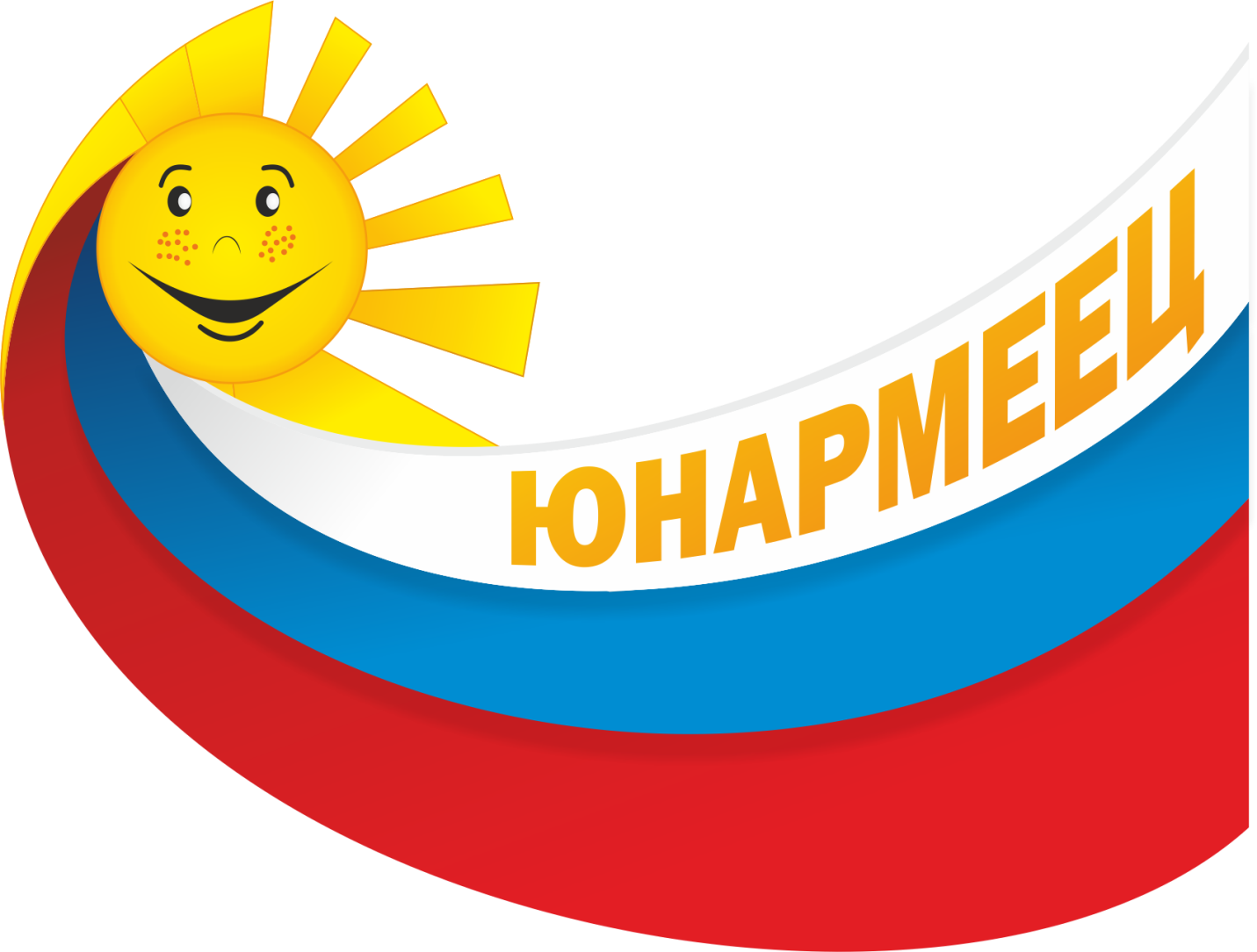 ПРОГРАММА«Юный патриот»Возраст детей: 7 -10 летСрок реализации программы: 21 день2023 годИнформационная карта программыПояснительная запискаВ системе непрерывного образования летние каникулы составляют значительную часть свободного времени детей. Этот период как нельзя более благоприятен для организации досуга детей, укрепления их физического, психологического здоровья, развития их творческого потенциала. Важным звеном в организации воспитания школьников во время каникул являются летние пришкольные лагеря. Лето – время игр, развлечений, свободы в выборе занятий, снятия накопившегося за год напряжения, восполнения израсходованных сил, восстановления здоровья. Это период свободного общения детей. Летний отдых детей в МОУ «Средняя школа № 36» организуется уже в течение многих лет в пришкольном лагере «Солнышко». Его работа ежегодно осуществляется по отдельной программе, выбор которой определяется рядом факторов, среди которых на первом месте социальная значимость. Программа летнего пришкольного лагеря «Юный патриот»- это социально-образовательный проект, в основе которого лежит использование широкого межсетевого взаимодействия со школьным музеем-им. Колосова.  Школьный музей расположен непосредственно в школе. Актуальность  программыВ последнее время в нашем государстве наметились тенденции снижения уровня патриотического сознания. Данная проблема актуальна не только в масштабах страны, города, посёлка, но и в рамках общеобразовательной школы. Известно, что чувство патриотизма не может возникнуть само по себе: оно не передается генетически и не впитывается с молоком матери - оно воспитывается. «Воспитание любви к родному краю, к родной культуре, к родному селу или городу, к родной речи – задача первостепенной важности», - сказал Д.С. Лихачев. Одно из условий воспитания патриотических чувств у школьников – приобщение их к истории своей страны, к её культуре, народным традициям, ко всему тому, чем должны гордиться и что должны преумножать. Давно известна мысль о том, что любим мы, как правило, то, что лучше всего знаем. Значит, любовь к своей стране должна начинаться с изучения ее истории, традиций, культурного наследия. Слово "культура" происходит от слова "культ" – вера, обычаи и традиции предков. Национальная культура – это национальная память народа, то, что выделяет данный народ в ряду других, хранит человека от обезличивания, позволяет ему ощутить связь времен и поколений, получить духовную поддержку и жизненную опору. Лучшее средство вступить в мир народной культуры – это вникнуть в смысл созданных « Любовь к Отечеству испокон веков была яркой чертой русского национального духа. Привязанность к родной земле, своему народу, пережитой им истории, достижениям культуры всегда оказывалась неотъемлемой от традиций национального образа жизни» И.Д. Лушников народом мифов, сказок, вслушаться в его песни, понять обычаи, обряды, верования, осмыслить символику, почувствовать эстетические принципы. Важную роль в воспитании патриотизма у подрастающего поколения играет школьное образование. Система летнего отдыха детей также не должна стоять в стороне от решения этой проблемы.Участники программыЕжегодно для обучающихся проводится оздоровительная смена в лагере дневного пребывания на базе МОУ «Средняя школа № 36». В нем отдыхают обучающиеся младших классов, в количестве 50 человек. Воспитатели из числа педагогических работников школы.Сроки реализации: 1 смена длительностью 21 день (01.06.2023 г – 24.06.2023 г)Цель программы: создать условия для организованного отдыха учащихся в летний период, развития личности ребенка, укрепления физического, психического и эмоционального здоровья детей. Задачи:Создание условий для организованного отдыха детей.Организовать комплекс мероприятий для самореализации каждого ребенка в ходе сюжетно-ролевой игры.Создать условия для физического оздоровления детей и осмысленного отношения каждого ребенка к своему здоровью.Развивать мотивацию здорового образа жизни, социально одобряемого поведения. Профилактика асоциальных явлений через игровые, состязательные, познавательные, лидерские формы деятельности.Развивать у ребенка креативность, стремление к познанию окружающего мира посредством включения в различные виды творческой деятельности.Формировать отношения сотрудничества и содружества в детском коллективе и во взаимодействии со взрослыми.Воспитывать гражданственность, патриотизм в процессе коллективного взаимодействия.Формирование у детей навыков общения и толерантности.Создать модель сетевого взаимодействия лагеря и школьного музея.Концептуальные подходы программы«Только тот, кто любит, ценит и уважает накопленное и сохранённое предшествующим поколением, может любить Родину, узнать её, стать подлинным патриотом».С. Михалков Нравственно-патриотическое воспитание в современных условиях – это целенаправленный, нравственно обусловленный процесс подготовки подрастающего поколения к функционированию и взаимодействию в условиях демократического общества, к инициативному труду, участию в управлении социально ценными делами, к реализации прав и обязанностей, а также укрепления ответственности за свой политический, нравственный и правовой выбор, за максимальное развитие своих способностей в целях достижения жизненного успеха. Нравственно-патриотическое воспитание способствует становлению и развитию личности, обладающей качествами гражданина и патриота своей страны. Многие мыслители и педагоги прошлого, раскрывая роль патриотизма в процессе личностного становления человека, указывали на его многостороннее формирующее влияние. К.Д. Ушинский писал: «Как нет человека без самолюбия, так нет человека без любви к Отечеству, и эта любовь даёт воспитанию верный ключ к сердцу человека». Изучение отеческого наследия воспитывает уважение, гордость за землю, на которой живёшь. Конечно, нужно с уважением относиться к людям всех национальностей, но человек, живущий в России, обязан знать её культуру и историю. Данная программа делает акцент на изучение истории народа, его культуры, для того чтобы что в дальнейшем человек с уважением и интересом относился к культурным традициям других народов. Основная идея программы – направлена на формирование личности гражданина и патриота России с присущими ему ценностями, взглядами, ориентациями, установками, и профилактику девиантного поведения, преодоление отсутствия ценностных ориентаций через игровую модель (сюжетно-ролевая игра). Сюжетно-ролевая игра является наиболее оптимальным средством организации досуга детей в летнем лагере. Именно в игре можно примерить на себя разные социальные роли. Эта форма учит и развивает ребенка незаметно для него самого. Игра раскрывает творческий потенциал ребенка, развивает интеллектуальные, творческие и физические способности, корректирует навыки межличностного общения.Основные концептуальные подходы к реализации программы1. Личностный подход - принимаем любого ребёнка таким, какой он есть, признаём его высшей социальной ценностью.2. Гуманизация межличностных отношений - каждый из взрослых людей уважительно относится к ребёнку, к его мнению.3. Деятельный подход - мы не готовим ребёнка к будущей жизни, он уже живёт в школе реальной сегодняшней жизнью, осваивая различные социальные роли, переживая успехи и неудачи.4. Средовой подход - школа не может оградить детей от негативного влияния среды, но в состояния включить в их деятельность заботы социума, ближайшего окружения (поэтому в педагогическом процессе большое место занимает семья, совместная деятельность с родителями).5. Природосообразность воспитания - учёт возрастных особенностей бучающихся.6. Культурологический подход - мы пытаемся растить каждого ребёнка как гражданина мира, способного жить в контексте мировой культуры, принимая общечеловеческие ценности культуры и гармонично сочетая их в своей жизни с национальными, отечественными. Содержание деятельности «Юный патриот» представляет музейно-краеведческую смену, во время которой вся деятельность школьников будет направлена на приобщение их к культуре родного края в доступной занимательной форме.Условия реализации программы1.Нормативно-правовые условия1. Санитарные правила СП 2.4.3648-20 «Санитарно- эпидеомиологические требования к организациям воспитания и обучения, отдыха и оздоровления детей и молодежи» , от 28.09.2020, № 28.2. Конвенция ООН о правах ребенка,1991г.;3. Закон  «Об образовании РФ»;	4. Устав МОУ «Средняя школа № 36»5. Федеральным законом «Об основных гарантиях прав ребенка в Российской Федерации» от 24.07.98 г. № 124-Ф3;6. Положением об оздоровительном лагере дневного пребывания детей «Солнышко».7. Правилами внутреннего распорядка оздоровительного лагеря дневного пребывания детей «Солнышко».8. Правилами по технике безопасности, пожарной безопасности.9. Рекомендации по профилактике детского травматизма, предупреждению несчастных случаев с детьми в оздоровительном лагере с дневным пребыванием детей «Солнышко».10. Инструкциями по организации и проведению экскурсий.11. Приказы школы, Управления образования12. Должностные инструкции работников13. Заявлений от родителей.14. Санитарно-эпидеомиологическое заключение по лагерю.Принципы реализации программыПринцип гуманности: признание личности ребёнка высшей ценностью воспитания, выявление и развитие всех сущностных сил ребёнка, внушение каждому воспитаннику сознания собственной неповторимости.Принцип индивидуализации воспитания требует учёта индивидуальных особенностей каждого ребёнка при включении его в различные виды деятельности, раскрытия потенциалов личности, предоставление возможностей каждому для самореализации, самораскрытия.Принцип сотрудничества предполагает определение общих целей педагогов и детей, организацию их совместной деятельности на основе взаимопонимания и взаимопомощи.Принцип мотивации деятельности ребят требует добровольности их включения в ту или иную деятельность, наличия цели – доступной, понятной, осознанной; доверия ребёнка в выборе средств и способов достижения поставленной цели.Принцип вариативности предполагает создание условий для выбора ребятами форм деятельности, для поддержки различных инициатив, направленных на достижение значимых целей и самореализацию индивидуальности, как педагогов, так и детей.Принцип сочетания индивидуальных, групповых и коллективных форм работы при реализации программ.Принцип наглядности данной программы: каждое дело отряда отмечено в выпуске листовки и включено в презентацию работы отряда.Этапы реализации основных задач программы летнего оздоровительного лагеря с дневным пребыванием детейI этап. Подготовительный –  апрель- майЭтот этап характеризуется тем, что за 2 месяца до открытия пришкольного летнего оздоровительного лагеря начинается подготовка к летнему сезону. Деятельностью этого этапа является: 	проведение совещаний при директоре и заместителе директора по воспитательной работе по подготовке школы к летнему сезону; 	издание приказа по школе о проведении летней кампании; 	разработка программы деятельности пришкольного летнего оздоровительного   лагеря с дневным пребыванием «Солнышко»; 	подготовка методического материала для работников лагеря; 	отбор кадров для работы в пришкольном летнем оздоровительном лагере; 	составление необходимой документации для деятельности лагеря (план-сетка, положение, должностные обязанности, инструкции т.д.)II этап. Организационный – июнь Этот период короткий по количеству дней, всего лишь 2-3 дня.Основной деятельностью этого этапа является: 	встреча детей, проведение диагностики по выявлению лидерских, организаторских и творческих способностей; 	запуск программы «Юный патриот»; 	знакомство с правилами жизнедеятельности лагеря.III этап. Практический – июньОсновной деятельностью этого этапа является: 	реализация основной идеи смены; 	вовлечение детей  в различные виды коллективно - творческих дел; 	работа творческих мастерских.IV этап. Аналитический – конец июняОсновной идеей этого этапа является: 	подведение итогов смены; 	выработка перспектив деятельности организации; 	анализ предложений детьми, родителями, педагогами, внесенными по деятельности летнего оздоровительного лагеря в будущем.Основными видами деятельности на этом этапе являются: − встреча детей, проведение диагностики по выявлению лидерских, организаторских и творческих способностей; − изучение уровня сформированности знаний культуры родного края; − изучение установок и отношения к здоровому образу жизни; − формирование детских коллективов (отрядов); − запуск игровой модели «Юный патриот»; − знакомство с законами, традициями и правилами жизнедеятельности лагеря. Основной этап - на третьем этапе осуществляется организация жизнедеятельности детей по программе: − реализация основной идеи смены; − вовлечение детей и подростков в различные виды коллективно- творческих дел; − реализация модулей внеурочной занятости; − проведение мастер-классов.Заключительный этап - четвертый является подведением итогов смены и летнего сезона:− анализ результатов работы, проделанной в рамках настоящей программы;− обобщение результатов, внесение в программу изменений и внедрение в практику;− выработка перспектив деятельности;− анализ предложений детей, родителей, педагогов внесѐнных по дальнейшему развитию деятельности пришкольного лагеря;− составление итоговой диагностики по аналитическому материалу.Направления и виды деятельности программыПрограмма включает разнообразные направления, способствующие повышению нравственного и творческого потенциала ребенка, основана на личностно-ориентированном подходе. Девиз лагерной смены: «Сколько у солнышка ярких лучей, столько у наси забав и затей».Эмблемы лагеря: весёлое солнышко.На время смены лагерь становится местом «Юного патриота». Все жители: будущие юноармейцы, объединённые в отряды. За содержательную основу взят исторический материал музея, письма солдат, рассказы  ветеранов ВОВ. В этом документе дается подробное описание событий ВОВ. Эти любопытные сведения позволяют воспроизвести и в то же время наделить  реально существующими музейными объектами, утраченными в наше время.В данной смене освящается культура конкретного села, района, основные занятия, жизнь и быт населения, охрана окружающей среды. Особенно важно их соответствие идеям охраны культурного наследия, коммуникативность эпох и возможность воспитания молодежи в духе толерантности, уважения к национальной самобытности своего села и соседних. Вся воспитательная деятельность в период лагерной смены будет иметь патриотическую направленность и осуществляться с учётом трёх видов деятельности:познавательной;творческой;деятельности, направленной на здоровый образ жизни.Сюжет программы строится на поиске артефакта школьного музея. Программа лагеря сосредоточена на событиях ВОВ.    В основе лежат мероприятия,  помогающие воспитывать уважение к защитникам Родины, уважать людей труда, беречь то, что мы называем словом Родина. Новинкой смены  станут разработка и презентация мини-проектов обучающихся.В лагере реализовано 4  модульных курса :Методические условия предусматривают:-наличие необходимой документации, программы, плана;-проведение инструктивно-методических сборов с педагогами до - начала лагерной смены;-коллективные творческие дела-творческие мастерские-индивидуальная работа-тренинги-деловые и ролевые игрыМатериально-технические условияМатериально-техническое оснащение школы полностью отвечает требованиям Федеральных государственных образовательных стандартов нового поколения и СанПин.В лагере используется бутилированная вода. Наличие водопроводной горячей воды.Содержание музейно-краеведческой смены летнего пришкольного лагеря «Солнышко».Содержание программы5.1. Основная идея реализации программыЦентром воспитательной работы лагеря является ребенок и его стремление к самореализации, проявлению гражданско – патриотических качеств: ответственности, милосердия, толерантности, нравственности, духовности. Пребывание в лагере для каждого ребенка – время получения новых знаний, приобретения навыков и жизненного опыта. Это возможно благодаря продуманной организованной системе планирования лагерной смены.Основной формой работы в лагере является игра, которая разработана с учетом возрастных особенностей участников смены. Игра позволяет ребенку попробовать себя в различных социальных ролях, помогает ему самоутвердиться. Она способствует развитию у ребенка нравственных оценок, познавательной и окружающей среды, проектированию собственной деятельности, социальной адаптации, активизации творческой деятельности. Но самой важной причиной обращения к сюжетно-ролевой игре является то, что именно игра – тот естественный механизм развития, который позволяет действовать в воображаемой ситуации через “уста героя” пробовать различные модели поведения. Те модели поведения, которые невозможно проработать в реальной жизни, оказывается возможным проработать в игре. Ребенок как бы прячется за маской игрового персонажа и от его имени ведет себя так, как предписывает роль, но опыт нового поведения является теперь именно его достоянием. Таким образом, множество проблем в личностном развитии и, прежде всего реальном поведении могут быть скорректированы благодаря сюжетно-ролевой игре.Режим работы лагеря.Система самоуправление в лагере.Дежком (дежурный комиссар) Помощники дежкома – каждый день новый помощник. Помощника 3 – по одному человеку от отряда. Они курируют свой отряд.Учителя – центр идей. Мы предлагаем идею, а дети ее реализуют.Система стимулирования успешности и личностного роста.Каждый отряд ежедневно может получать награды за активное участие в жизни лагеря.В каждом отряде есть свои эмблема и девиз, они определяются в первый день смены. Разбивка на отряды происходит в игровой форме.На каждый день из отряда выбирается помощник дежкома. Они координируют работу отряда, собирают их на мероприятия. У помощника дежкома своя отличительная атрибутика – синий галстук. Главный дежком выбирается в начале летней смены и не сменяется в течении всего летнего лагеря. Отличительный знак главного дежкома –значок.В каждом отряде есть свой отрядный уголок, в котором помещены:название отряда;девиз отряда;численность отряда (список отряда).Аналитическая деятельность.Рейтинг краеведческой смены определяется через проведение анкетирования на начало работы смены и её окончание.Ожидаемые результаты.1. Воспитание в детях любви к своей малой родине, привитие интереса к истории, культуре, традициям и обычаям родного края.2. Расширение кругозора учащихся, развитие их познавательных интересов3. Укрепление физического и психического здоровья детей и подростков.4. Развитие индивидуальных способностей детей, приобщение к творческой деятельности,5.Охват организованным отдыхом детей, находящихся в период каникул на территории села.6.Создание необходимых условий для самореализации учащихся в различных сферах деятельности.7. Улучшение отношений в среде детей и подростков, устранение негативных проявлении, искоренение вредных привычек.8. Укрепление дружбы и сотрудничества между детьми разного возраста.Условия реализации программы1. Совместная заинтересованность в общем деле.- воспитание ответственности;- формирование социальной активности;- органическое сочетание различных видов деятельности: досуга, оздоровления;- обеспечение разумной дисциплины и порядка, как условия защищённости каждого ребёнка.- следование демократическому стилю общения, выстраивание между взрослыми и детьми отношений сотрудничества и доверия (взрослый – друг, товарищ, человек);- вовлечение в дела и мероприятия смены всех детей.Формы реализации программы.Краеведческое направление программы – это приоритетная работа смены, и является основным блоком программы.1. Краеведческий блок призван воспитывать в детях любовь к своей малой родине, прививать интерес к истории, культуре, традициям и обычаям родного края.Расширять кругозор учащихся, развивать их познавательные интересы. Воспитывать человека уважающего традиции и обычаи людей разных национальностей – патриота Родины. Мероприятия этого блока: беседы, экскурсии, встречи с интересными людьми, помощь ветеранам труда и пожилым жителям села, посещение библиотек, музея, конкурсы, подготовка презентации.2. Блок безопасности, включает мероприятия по ПДД, пожарной безопасности, безопасности на воде. Проведение инструкций по охране труда.3. Оздоровительный блок основан на мероприятиях физкультурно-оздоровительной тематики. Этот блок включает в себя спортивные игры, состязания, беседы о ЗОЖ, спортивные праздники, экскурсии.4. Развивающий блок включает работу кружков, оформление презентаций, проведение викторин, игр.Формы подведения итогов лагеря.Форм подведения итогов деятельности лагеря несколько:Исследовательский проект «Судьба героя» - с помощью базы школьного музея ребята отслеживают судьбу погибших в ходе Великой Отечественной войны.«Альбом эмоций» - своеобразное средство рефлексии. В нем ребята каждый день заполняют летопись дня, оставляют свои впечатления от событий. На каждый день выпускается фотоотчет.«Орлятский круг» - традиция, которая должна была сложиться за смену в лагере. В итоговом «Орлятском кругу» дети высказывают свои впечатления и исполняют песни.За смену предполагается провести два концерта: 12 июня – концерт ко Дню России и 21 июня – концерт «Песни о главном», на котором дети исполняют песни, изученные в течение смены.Планвоспитательных мероприятийсмены ПриложениеДиагностическое обеспечение смены.Входящая анкета – диагностика проводится в организационный период (первый или второй день смены) с целью выявления индивидуальных особенностей детей и корректировки поставленных задач.Цель: Изучение интереса учащихся.Анкета на входе.Диагностика интересов.Ответив на вопросы анкеты, ты поможешь интересно организовать нам твой отдых в пришкольном лагере.Чем вы любите заниматься в свободное время?Любите ли вы петь и танцевать, какие по жанру песни и танцы предпочитаете?В какие игры вы любите играть?Каким видом спорта вы занимаетесь?Какие телепередачи вы любите?Чем бы вы хотели заняться летом?Интересуетесь ли прошлым нашего села?Спасибо за ответы!Итоговая – диагностика проводится в итоговый период смены для того, чтобы судить о достижении цели программы (т.е. удалось ли организаторам смены создать максимально благоприятные условия для формирования умения взаимодействовать в разновозрастном коллективе учащихся 7-10 лет).Цель: определить степень удовлетворённости учащихся в пришкольном лагере.Анкета на выходе.1. Хотелось бы тебе еще раз принять участие в краеведческой смене?2. Насколько интересно был организован твой отдых?3. Что для тебя было самым интересным в лагере?4. Какие новые способности ты раскрыл в себе в лагере?5. Твои предложения по проведению отдыха юных краеведов.1Полное название программыПрограмма летнего оздоровительного лагеря с дневным пребыванием  «Юный патриот»2Цель программыОрганизация отдыха и оздоровления учащихся школы в летний период.3Направление деятельностиГражданско-патриотическое, спортивно-оздоровительное физическое и духовное развитие детей, средствами игры, познавательной и трудовой деятельности.4Краткое содержание программыПрограмма содержит: мероприятия, реализующие программу; ожидаемые результаты и условия реализации; приложения.5Муниципальное образовательное учреждение, представившее программу«Средняя общеобразовательная школа с углубленным изучением отдельных предметов № 36»6Адрес, телефон430033  г. Саранск, ул. Севастопольская, 7455-62-25 (лагерь будет функционировать на базе МОУ «Средняя школа № 32», ул. Лихачева, 40)7Место реализацииПришкольный оздоровительный лагерь с дневным пребыванием МОУ «Средняя общеобразовательная школа с углубленным изучением отдельных предметов № 36»8Количество, возраст учащихся50 учащихся с 7 до 10 лет9Сроки проведения, количество смениюнь 2023 года, 1 смена НаправленияЗадачиФормы работыПолученные компетенцииГражданско-патриотическоеФормирование чувства любви к Родине, уважения к ее истории, культуре, традициям, нормам общественной жизни. - Воспитание толерантностиКонцерты, конкурсы, игры, соревнования, встречи.развитие чувства гордости, патриотизма к своей семье, Родине, краю, родному городу, школе; формировать интерес к культурному наследию региона; уметь пользоваться своими правами и защищать их, уважение к правам других, толерантностьФизкультурно-оздоровительное- Укрепление здоровья. -Вовлечение детей и подростков в различные формы физкультурно-оздоровительной работы. - Расширение знаний об охране здоровьяУтренняя гимнастика, спортивные и подвижные игры, спартакиады, беседы.интерес ко всему новому, неизвестному, прекрасному, соблюдение правил здорового образа жизни.№п/пМодульНаправлениеПродуктдеятельности1«Кто мы и откуда?»Формирование личности гражданина и патриота России через изучение истории родного городаПрезентация«История моегоГорода  в историиРоссии»2«От забавы до игры» Знакомство с народными традициями и культурой через народные игрыПрезентация, Сборник «Народные игры»3«Лекарственные обряды Знакомство с лекарственными растениями родного края и их свойствамиПрезентация «Лекарственные растения Мордовии»4«Зарисовки в парке» Изучение природы родного края через изобразительное искусствоПрезентация рисунковПрименениеИсточник финансирования и материальная базаОтветственные1234Кабинеты игровые комнаты  Материальная база школы. Начальник лагеря, воспитатели, технический персоналСпортивныйзалЗанятия спортом, состязания, (в случае плохой погоды)Материальная база школыИнструктор по физической культуреСпортивная площадкаПлощадка для  проведения общелагерных  игр на воздухе, спартакиады, спортивные состязанияМатериальная база школыИнструктор по физической культуреШкольный дворОтрядные дела, игры-путешествияМатериальная база школыВоспитатели, администрация лагеряАктовыйзалПраздничные мероприятия и концерты, постановка спектаклей, работа детской творческой мастерскойМатериальная база школыВоспитатели, администрация лагеряМузыкальный работникМедицинскийкабинетМедицинский контроль мероприятий лагерной сменыМатериальная база школыМедицинский работник школыШкольная библиотекаЛитература для педагогов и детей лагеряМатериальная база школыБиблиотекарьШкольная столоваяЗавтрак, обед,  Фонд социального страхованияЗаведующая пищеблокомКомнаты гигиеныТуалеты, комната гигиеныМатериальная база школыНачальник лагеря, воспитатели, технический персоналЭлементы режима дняВремяСбор детей, зарядка8.30 – 9.00Утренняя линейка, планерка в лагере9.00 – 9.15Завтрак9.15 – 10.00Работа по плану отряда, общественно полезный труд.10.00 – 12.00Оздоровительные процедуры12.00 – 12.30Обед12.30 – 13.00Свободное время13.30 – 14.20Полдник14.20Уход домой14.30№МероприятиеДатаТема дня1.Утро. Приход детей в лагерь.День. Огоньки знакомств (по отрядам).Выборы актива отряда.Формирование актива лагеря.День знакомств. 2.Утро. Оформление отрядных уголков.Игра «По неведомым дорожкам».Знакомство с правилами жизни в лагере.День. Сбор актива лагеря, выборы командира юнармейцев.Подготовка к открытию лагеря.
Конкурсная программа «Выбери меня»День выборов3.Утро. Туристско – краеведческие игры:-Тропинка любознательных;-Игра – путешествие «Тайны природы»;День. Беседа в отрядах о знании туристических «хитростей». Игры: «Сборы в поход», «Юный следопыт», «Кто быстрее», «Кто точнее», «На привале»День туриста-краеведа4.Утро. Игра по станциям «Красный, желтый, зеленый»День. Соревнования по пионерболу.Подготовка к открытию смены. Сбор совета смены.Открытие  лагерной смены «Мы – твое будущее, Россия!» День  открытия5.Утро. Игра – путешествие «По олимпийскому лабиринту» Конкурс рисунков «Олимпийские символы».Сбор совета спорта.День. Военно – спортивная эстафета «Юнармейцы, вперед!»Работа кружков ДОДень олимпийцев6.Утро. Конкурс стенгазет «Я люблю тебя, Россия!»Фестиваль песен «Песни нашего края».День. КТД «Нам есть чем гордиться»Шоу-программа «Краса - длинная коса»День  России7.Утро. Итоги конкурса стенгазетДень. СпартакиадаИгровая программа «Затеи казачат»Казачьи посиделки. День атамана8.Утро. Акция «Добро по кругу».День. Час любви к спорту.Час любви к бантикам.Час любви к чистоте.Час любви к пению.Час любви к отряду.Час любви к вежливости.Час работы кружков ДО.Час любви к играм.День «Великого договора»9.Утро. Подвижные игры по программе "Вас вызывает Спортландия". Сбор информационного совета.Работа кружков ДО.День.  Игра по станциям«Искатели приключений»День  приключений10.Утро. Трудовой десант (уборка территории около своих домиков).День. Спортивный праздник «Молодцы - удальцы» День путешествий11.Утро. Сбор информационного совета.День. Конкурсно – развлекательная программа «День смеха».Эстафеты на спортивной площадке.День «Голубая лагуна»12.Утро. Конкурс рисунков на асфальте «Пусть всегда будет солнце!».День. Музыкальный марафон патриотической песни.Подвижные игры народов мира.День мира13.Утро. Игровая программа «Кладоискатели».День. КТД «Реклама».Сбор Совета творчества.Лидерские игры «Мы  - вместе!»День затейников14.Утро. Спартакиада «Сильнее, выше, быстрее».Конкурс рисунков «На страже родины моей»День. Патриотический час «Дни воинской славы России».Футбольный турнир «Кожаный мяч»
Сбор санпоста.Акция «Свеча памяти»Просмотр видеофильмов о Великой Отечественной войне. День воинской славы15.Утро. Спортивная игра по станциям
«Круговая эстафета».День. Игра на местности «Рубежи».Конкурс боевых листков.День школы выживания16.Утро. Отрядные спартакиады: «Будь здоров!»«Комический футбол» команда вожатых против сборной команды отрядов.День. Игра – соревнование «Детский патруль здоровья»Поле чудес «Каша – сила наша» День здоровья, бодрости и силы духа17.Утро. Конкурс рисунков на асфальте «Я тебе подарю…».День. Работа мастерской «Профи – мастер причесок». Парад причесок.Голубиная почта.День любви и верности18.Утро. Развлекательная программа «Все, что нас окружает»День. Конкурс – выставка «Своими руками»Конкурс букетов «Цветочный вальс»День природы19.Утро. Конкурс рисунков «Белые журавли памяти»День. Военно-спортивная игра «Зарничка». День Памяти20.Утро.  Анкетирование детей.Работа мастерской «Сделано с душой»День.   Линейка закрытия  лагерной смены «Мы – твое будущее, Россия!»Концертная программа «Шире круг».День талантов21.Утро.   Мини – сочинение «Советы моему вожатому»Анкетирование ребятДень. Операция «Чемодан». Уход детей. День прощания с лагеремДаСкорее да, чем нетЗатрудняюсь ответитьСкорее нет, чем даНетУчастие в конкурсах, концертахСпортивные мероприятияЭкскурсииВстречи с интересными людьмиЗакрытие потокаДругоеПоисковыеСпортивныеОрганизаторскиеЗатрудняюсь ответить